                                        A REPORT  ONMANAGEMENT, PROSPECTS AND PROBLEMS OF ORNAMENTAL BIRD FARMING AT SAVAR UPAZILLA IN DHAKA DISTRICT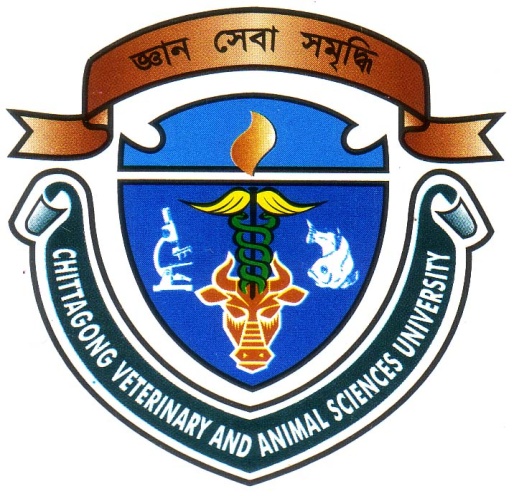 Report Presented in Partial Fulfillment of the Requirement for the Degree of Doctor of Veterinary MedicineA Report Submitted byRoll no. -07/31Intern ID No- C-27Reg. No- 317Session:2006-2007Faculty of Veterinary Medicine Chittagong Veterinary and Animal Sciences UniversityKhulshi, Chittagong - 4202January, 2011A REPORT ONMANAGEMENT, PROSPECTS AND PROBLEMS OF  ORNAMENTAL BIRD FARMING AT SAVAR UPAZILLA IN  DHAKA DISTRICT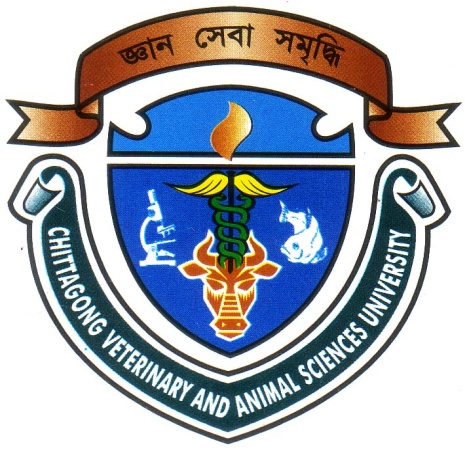 A Production Report Submitted as per Approved Style and ContentCONTENTS	ACKNOWLEDGEMENT 			=	I	ABSTRACT					=	II-: List of the Figures:-                                       -: List of the Tables:-                                    -: List of the Figures:-ACKNOWLEDGEMENTI am very grateful to my supervisor Goutam Kumar Debnath, Professor, Dept. of Dairy and Poultry Sciences, Faculty of Veterinary Medicine, Chittagong Veterinary and Animal Sciences University, for his scholastic guidance, simultaneous inspiration, constructive criticism and valuable suggestions during the entire period of the study and also for the preparation of this report.The  author  highly express her sincere gratitude and gratefulness to the internship  coordinator  Dr.Bibek Chandra Sutradhar, Associate Professor, Department of  Medicine and Surgery ,Chittagong Veterinary And Animal Sciences University for his constant inspiration, cordial co-operation. Special thanks to Dr.Azizul Islam, U.L.O, Dr.Mizanur rahman, Veterinary surgeon, Upazilla Veterinary Hospital, Savar, Dhaka, for their kind co-operation.I would like to give big thanks to my friend Ahasan Kaiser for his kind co-operation during survey.I would like to give thanks to Mr. Mukto, Owner of Frmvilla farm   for his technical support and the farm owners in different- unions for giving important information for the studi                                                AbstractA study was conducted using a pre-tested interview schedule in the village Charigram under Savar upazilla of Dhaka district to analyze the management, problems and prospects of ornamental bird farming in intensive management condition. Data were collected from Farmvilla farm at Savar area. Housing cost, floor space of house, feeder space, waterer space, quantity of feed supplied to each bird/day, price of  bird, number of egg production, production of offspring/year and disease prevalence, mortality rate, profitability from each species, net profitability per month are discussed in this study. Birds were reared in intensive  management  system  with  supplementary feeding. Study shows that since farmers have few ideas about breed, variety of ornamental birds and their prevention of diseases but they gain profitability because of their good management. Since there is a reasonable demand of ornamental birds due to their beautification, attractiveness and recreation purpose in the market.Keywords: Ornamental, birds, management, problems, prospects.ii                                    Signature of AuthorSALIMA FERDOWSRoll No. 07/31Intern ID: C-27  Reg No. 317Session: 2006-2007                             Signature of SupervisorGOUTAM KUMAR DEBNATHProfessorDept. of  Dairy and Poultry scienceChittagong Veterinary and Animal Sciences UniversityCHAPTER  	NAME OF CONTENTSPAGE NO.I.Introduction1-3 II.Review of the literature4-5 III.Materials and method6-13 V.Result and discussion14-20 VI.Conclusion21 References22-23 Figure no.TitlePageNo.1Location of the study area6 2-3Overview of Farmvilla farm6 4Photograph of visit of the farm7 5Photograph of observation of Dove bird flock      86Photograph of Lovebird flock8 7Photograph of Dovebird flock88Photograph of office room99Photograph of architectural view of bird house910Photograph of Dove bird cage911Photograph of polythene protection in winter912-13Photograph of  feeder and waterer space in Purple swamphen cage. 1014-15Photograph of nest provided in the house  1116Photograph of feeding of seeds12Table  no.TitlePageNo.1Species wise cost of collecting bird by the farmer   8 2.Flock Size of birds9 3 Average available floor space for different species of birds10 4Average available feeder space for different species of               ornamental birds.10 5Average waterer space provided for different species of Ornamental bird11 6Average nesting space provided for different species of  Ornamental bird117Feeding practices in the farm128Occurrence of diseases in ornamental bird farming139Daily activities schedule followed by Farmvilla farm1310Different collected data1411Investment in operating farm1612Income from selling bird1713Utilization of birds and birds product20Graph No.TitlePageNo.Comparative relation of  clutch per year, total number of produced egg per bird per year, mortality per bird per year of different species15Comparison of income  from four birds17